Find six words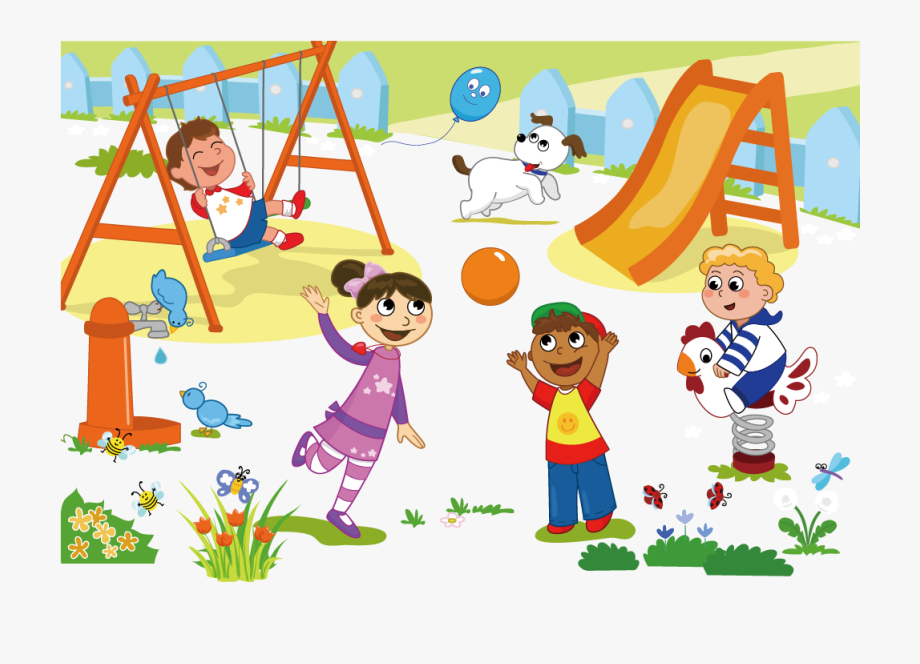 Look at the picture and complete:The boy is at the s _ _ _ _The dog is next to the s _ _ _ _Answer keyswing; slideName: ____________________________    Surname: ____________________________    Nber: ____   Grade/Class: _____Name: ____________________________    Surname: ____________________________    Nber: ____   Grade/Class: _____Name: ____________________________    Surname: ____________________________    Nber: ____   Grade/Class: _____Assessment: _____________________________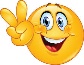 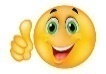 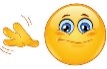 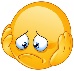 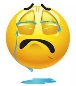 Date: ___________________________________________________    Date: ___________________________________________________    Assessment: _____________________________Teacher’s signature:___________________________Parent’s signature:___________________________playgroundseesawurrrwaoahtppohimjnedhgpanbldgjdjeqganhvvafgyylhthfraafslidekftwePlaygroundSeesawWaInNbdGalSlide